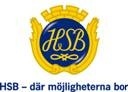 Timmerkojans medlemsblad 2023-08-11Information på anslagstavlan om en träff i parken, med kaffe och bullar, för alla boenden kommer snart. Kom gärna med förslag på någon aktivitet och/eller musik.Styrelsen håller på att utreda hur man löser vattenproblemet i garaget på lång sikt.På kort sikt så installeras en pump vid nedre gallret.Fasaden vid 1A och 1C kommer att putsas efter tidigare skadegörelse. 